IDENTITAS MAHASISWAa. Nama (Lengkap)	: …………………………………………b. Panggilan		: …………………………………………NIM			: …………………………………………Jenis Kelamin		: …………………………………………Tempat, Tgl Lahir	: …………………………………………Program Studi		: …………………………………………Fakultas 			: …………………………………………Agama			: …………………………………………Alamat Mahasiswa	: …………………………………………  …………………………………………    Telp./Hp  		  …………………………………………Dosen Pembimbing	:1. ……………………………………… 2. ………………………………………Lokasi PKL		: ……………………………………......  …………………………………………Majene………………………2019Mahasiswa,(…………………………………….)NIM. KATA PENGANTARPraktik Kerja Lapang (PKL) adalah kegiatan yang dilakukan secara berkelompok dalam berbagai disiplin ilmu untuk memberikan pengalaman praktis penerapan bidang keahlian dengan mempelajari suatu sistem pada suatu perusahaan/lembaga/instansi serta memberikan alternative solusi atas permasalahan yang ada dan melaporkannya dalam bentuk karya ilmiah. Kegiatan ini diikuti oleh seluruh mahasiswa semester VI dengan latar belakang bidang ilmu-ilmu eksak pada Universitas Sulawesi Barat.Buku ini merupakan pedoman bagi mahasiswa dalam melaksanakan mata kuliah PKL. Buku panduan ini dilengkapi dengan identitas mahasiswa, jadwal pelaksanaan PKL, jadwal kegiatan, pedoman penilaian, dan format penyusunan laporan akhir PKL. Buku ini adalah buku wajib yang harus dimiliki oleh peserta PKL Universitas Sulawesi Barat.Dengan adanya buku ini, diharapkan dapat memberi pedoman pada mahasiswa dan dosen pembimbing dalam memberikan bimbingan pada mahasiswa sehingga mahasiswa dapat menyelesaikan kegiatan PKL dengan baik.    Majene, Agustus 2019DAFTAR ISIIDENTITAS MAHASISWA	 1KATA PENGANTAR 	 2DAFTAR ISI	 3BAB I PEMROGRAMAN PKL 	 4Definisi 	 4Tujuan 	 4Waktu Pelaksanaan 	 4BAB II PANDUAN PENYUSUNAN LAPORAN PKL 	 6Isi Laporan PKL 	 6Aturan Penyusunan dan Pencetakan Laporan PKL 	 8Mekanisme Penyerahan Laporan PKL 	 8LAMPIRAN 	 9Jadwal Kegiatan PKL 	 9Lembar Konsultasi Bimbingan PKL 	 19Format Halaman Smpul Laporan 	 20Format Halaman Pengesahan 	 21PEDOMAN PENILAIAN PKL 	 22BAB IPEMROGRAMAN PKLDefinisiPKL adalah Praktik Kerja Lapang yang dikerjakan secara berkelompok (antara 3 sampai 5 orang mahasiswa dalam satu kelompok) untuk memberikan pengalaman praktis penerapan bidang keahlian dengan mempelajari suatu sistem pada suatu perusahaan/lembaga/instansi serta memberikan alternatif  solusi atas permasalahan yang ada dan melaporkannya dalam bentuk karya ilmiah.Tujuan PKL merupakan salah satu mata kuliah wajib yang dilaksanakan oleh mahasiswa pada program studi Matematika, Fisika, Kimia, dan Biologi pada Fakultas Sains Universitas Cokroaminoto PalopoWaktu pelaksanaan Kegiatan PKL dilaksanakan selama 2 bulan, yaitu mulai bulan Januari sampai Maret 2018.Tahap 1:  Pelaksanakan PKL.  Praktik kerja di perusahaan / lembaga / instansi dilaksanakan intensif selama kurang lebih tujuh minggu.Tahap 2: Penyusunan Laporan PKL. Untuk menyelesaikan PKL, mahasiswa wajib melakukan konsultasi pada dosen pembimbing yang telah ditunjuk. Konsultasi penyusunan laporan dilakukan secara intensif selama kurang lebih satu minggu dengan dosen pembimbing.Tahap 3: Penyerahan Laporan PKL.  Jumlah laporan yang wajib diserahkan adalah satu untuk masing-masing program studi dan satu untuk perusahaan / lembaga / instansi yang bersangkutan.  Tahap 4:	Pengeluaran Nilai PKL.  Jika mahasiswa tidak melaksanakan tahap 3 maka nilai PKL tidak akan dikeluarkan oleh Tim Dosen pengampu mata kuliah PKLBAB IIPANDUAN PENYUSUNAN LAPORAN PKLIsi Laporan PKL	Laporan PKL terdiri dari 3 bagian, yaitu bagian awal, bagian inti, dan bagian akhir. Bagian awal dan akhir untuk semua program studi sama, sedangkan inti tidak semua sama.  Pada bagian inti, mulai BAB I sampai BAB III, dan BAB V sama untuk semua program studi.  BAB IV tergantung dari program studi mahasiswa.  Secara umum, bagian dari laporan PKL adalah sebagai berikut:Bagian AwalHalaman SampulHalaman Judul (sama dengan halaman sampul)Halaman PengesahanKata PengantarDaftar IsiDaftar TabelDaftar GambarDaftar LampiranDaftar lainnyaBagian Inti BAB I PENDAHULUANLatar BelakangRuang LingkupTujuan dan ManfaatBABII TINJAUAN UMUMGambaran Umum PerusahaanStruktur Organisasi dan Job DeskripsiSejarah PerusahaanBAB III URAIAN KEGIATANTabel Kegiatan Pelaksanaan PKLUraian Kegiatan PKL PermasalahanBAB IV PEMBAHASAN MASALAHHasil KegiatanPembahasan MasalahBAB V  KESIMPULAN DAN SARANKesimpulanSaranBagian AkhirDaftar PustakaLampiranSurat keterangan selesai PKL dengan kop surat, tanda tangan, dan stempel asli dari perusahaan/instansi/industriFoto kegiatanSumber dokumen2. Aturan Penyusunan dan Pencetakan Laporan PKLSatu kelompok PKL (mahasiswa dengan program studi yang sama) hanya mencetak 2 (dua) buku laporan PKL. 1 rangkap untuk perusahaan/ instansi/industri tempat PKL, sedangkan 1 rangkap lagi dikumpulkan pada program studi.Sampul laporan adalah hard cover berwarna kuning (lihat format sampul)Tebal laporan minimal 40 halaman (Bab 1 – Bab 5), tidak termasuk lampiranMenggunakan kertas ukuran A4, 70 gramMenggunakan tipe font Arial, 11 pt dengan jarak ketikan (spasi 1,5)3. Mekanisme Penyerahan Laporan  PKLLaporan PKL yang telah diserahkan telah memiliki pengesahan dengan ditandatanganinya halaman pengesahan oleh dosen pembimbing dan pembimbing perusahaan/lembaga/instansi tempat pelaksanaan PKL.Laporan yang telah disahkan diserahkan ke program studi masing-masingLAMPIRANJADWAL KEGIATAN PKLMinggu Ke:................		,  	 2019	Mengetahui,Dosen Pembimbing PKL	Pembimbing Perusahaan/Lembaga/InstansiJADWAL KEGIATAN PKLMinggu Ke:................		,  	 2019	Mengetahui,Dosen Pembimbing PKL	Pembimbing Perusahaan/Lembaga/InstansiJADWAL KEGIATAN PKLMinggu Ke:................		,  	 2019	Mengetahui,Dosen Pembimbing PKL	Pembimbing Perusahaan/Lembaga/InstansiJADWAL KEGIATAN PKLMinggu Ke:................		,  	 2019	Mengetahui,Dosen Pembimbing PKL	Pembimbing Perusahaan/Lembaga/InstansiJADWAL KEGIATAN PKLMinggu Ke:................		,  	 2019	Mengetahui,Dosen Pembimbing PKL	Pembimbing Perusahaan/Lembaga/InstansiJADWAL KEGIATAN PKLMinggu Ke:................		,  	 2019	Mengetahui,Dosen Pembimbing PKL	Pembimbing Perusahaan/Lembaga/InstansiJADWAL KEGIATAN PKLMinggu Ke:................		,  	 2019	Mengetahui,Dosen Pembimbing PKL	Pembimbing Perusahaan/Lembaga/InstansiJADWAL KEGIATAN PKLMinggu Ke:................		,  	 2019	Mengetahui,Dosen Pembimbing PKL	Pembimbing Perusahaan/Lembaga/InstansiJADWAL KEGIATAN PKLMinggu Ke:................		,  	 2019	Mengetahui,Dosen Pembimbing PKL	Pembimbing Perusahaan/Lembaga/InstansiJADWAL KEGIATAN PKLMinggu Ke:................		,  	 2019	Mengetahui,Dosen Pembimbing PKL	Pembimbing Perusahaan/Lembaga/InstansiLEMBAR KONSULTASI BIMBINGANPRAKTIK KERJA LAPANG (PKL)CONTOH SAMPUL LAPORAN KELOMPOKLAPORAN KELOMPOK HASIL KEGIATAN PRAKTIK KERJA LAPANGAN (PKL)MAHASISWA UNIVERSITAS SULAWESI BARATPADA...........................................................(sebutkan lokasi kegiatan PKL)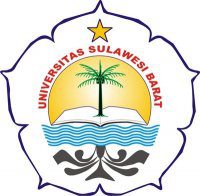 Disusun Oleh:............... (NIM)............... (NIM)............... (NIM)............... (NIM)............... (NIM)FAKULTAS MIPAUNIVERSITAS SULAWESI BARAT2019CONTOH HALAMAN PENGESAHAN LAPORAN LEMBAR PENGESAHANPRAKTIK KERJA LAPANG (PKL)PADA...........................................................(tuliskan lokasi kegiatan PKL)Disusun Oleh:............... (NIM)............... (NIM)............... (NIM)............... (NIM)............... (NIM)							..........,    2018Mengetahui,Pembimbing Perusahaan/Instansi			Dosen Pembimbing,			 ( ................................. )				(.............................. )PEDOMAN PENILAIAN PKLKomponen PenilaianCatatan :Komponen 1 dan 3  dinilai oleh Ketua Prodi dan Dosen PembimbingKomponen 2,  4, 5, 6, dan 7 dinilai oleh Pembimbing di perusahaan/instansiKriteria kelulusan mahasiswa minimal berskor 55 yang diperoleh dari perhitungan sebagai berikut :Nilai =  	∑ = Tanda Penjumlahan	S = SkorRentang penilaian:A =   85 – 100 = 4B =   70 - 84    = 3C =   55 – 69   = 2D =   40 – 54   = 1E =   25 – 39   = 0Apabila salah satu komponen di antara 7 komponen penilaian mendapat nilai 0, maka mahasiswa yang bersangkutan dinyatakan tidak lulusHariTanggalDeskripsi KegiatanParaf PembimbingHariTanggalDeskripsi KegiatanParaf PembimbingHariTanggalDeskripsi KegiatanParaf PembimbingHariTanggalDeskripsi KegiatanParaf PembimbingHariTanggalDeskripsi KegiatanParaf PembimbingHariTanggalDeskripsi KegiatanParaf PembimbingHariTanggalDeskripsi KegiatanParaf PembimbingHariTanggalDeskripsi KegiatanParaf PembimbingHariTanggalDeskripsi KegiatanParaf PembimbingHariTanggalDeskripsi KegiatanParaf PembimbingTanggalKeteranganParaf PembimbingNoKomponen yang dinilaiRentang SkorNilaiKet1Kehadiran Pembekalan0 – 100Individu2Kehadiran di Lokasi0 – 100Individu3Laporan0 – 100Kelompok4Kemampuan Analisis0 – 100Individu5Inisiatif/Kreatif0 – 100Individu6Kerjasama0 – 100Individu7Kedisiplinan0 – 100Individu